Escuela Nacional Preparatoria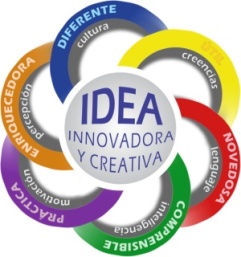 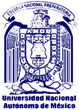 Secretaría AcadémicaTalleres Académicos de Creatividad2019-2020Revisado por: ______________________________Autorizado por: ______________________________Título del taller:Responsable o coordinador:Participantes:Objetivo:Breve descripción:Programa de estudios con el que se vincula:CronogramaPeriodo de realización:CronogramaDuración total (horas):(Mínimo 20, máximo 30)CronogramaNúmero de sesiones:CronogramaDuración de las sesiones:CronogramaPeriodicidad:Perfil de los alumnos participantes:Grado (s):Perfil de los alumnos participantes:Área (si es el caso):Perfil de los alumnos participantes:Conocimientos requeridos:Requisitos de inscripción:No. de alumnos :(Mínimo 5, máximo 20)Requerimientos para impartir el tallerEspacio físico en el plantel:Requerimientos para impartir el tallerEquipo:Requerimientos para impartir el tallerMateriales:Programa del taller (contenidos):(anexar)(anexar)Productos: